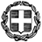 Επίσης ζητάμε: α)  η προσφορά κατατίθεται κλειστή σε έντυπη μορφή (όχι με email ή fax) στο σχολείο 1ο ΓΕΛ           ΠΑΠΑΓΟΥ, Κύπρου και Ιωνίας 4 Παπάγου 156 69. β) στην προσφορά   να συμπεριλαμβάνεται η είσοδος σε μουσεία -  αρχαιολογικούς         χώρους- Σπίτι του Αλή Πασά στο νησάκι της λίμνης - Μουσείο κέρινων        ομοιωμάτων  Παύλου  Βρέλη. εισιτήρια για το καραβάκι στη λίμνη Παμβώτιδας των       Ιωαννίνων. Διόδια αυτοκινητοδρόμων και Γέφυρας Ρίου – Αντιρρίου.δ) Γιατρός στο Ξενοδοχείο .ε)  Ένα ΙΧ αυτοκίνητο με οδηγό στη διάθεση των συνοδών καθηγητών για τυχόν έκτακτης ανάγκης      μετακίνησης. γ) Έκπτωση 50% για τον ένα μαθητή στην περίπτωση αδελφών.  δ) Αεροπορικά εισιτήρια Ιωάννινα - Αθήνα σε περίπτωση έκτακτης μεταφοράς. ε) με κάθε προσφορά κατατίθεται από το ταξιδιωτικό γραφείο απαραιτήτως και Υπεύθυνη  Δήλωση ότι διαθέτει βεβαίωση συνδρομής των νόμιμων προϋποθέσεων λειτουργίας   τουριστικού γραφείου, η οποία βρίσκεται σε ισχύ.στ) Στα κριτήρια επιλογής θα συνεκτιμηθούν: Η ποιότητα και η ασφάλεια των προτεινόμενων    ξενοδοχείων, η εμπειρία και η αξιοπιστία του διοργανωτή, το αναλυτικό  πρόγραμμα που θα μας  δοθεί από τα τουριστικά γραφεία και οποιαδήποτε άλλη παροχή  με σκοπό την προετοιμασία των    μαθητών για αυτή την εκπαιδευτική επίσκεψη, οι  προσφερόμενες υπηρεσίες και κάθε τι που    βοηθά  στην επιτυχή διοργάνωση και  υλοποίηση της εκδρομής  (η επιλογή πρακτορείου δεν θα   γίνει κατ’ ανάγκη με όρους  μειοδοτικού διαγωνισμού).O Διευθυντής									                                 Ηλίας   ΛούμοςΕΛΛΗΝΙΚΗ ΔΗΜΟΚΡΑΤΙΑΥΠΟΥΡΓΕΙΟ  ΠΑΙΔΕΙΑΣ, EΡΕΥΝΑΣΚΑΙ ΘΡΗΣΚΕΥΜΑΤΩΝΠΕΡΙΦΕΡΕΙΑΚΗ Δ/ΝΣΗ Π.Ε. ΚΑΙ Δ.Ε. ΑΤΤΙΚΗΣΔΙΕΥΘΥΝΣΗ ΔΕΥΤΕΡΟΒΑΘΜΙΑΣ ΕΚΠΑΙΔΕΥΣΗΣΒ΄ ΑΘΗΝΑΣΗμερομηνία  8 - 02 - 2024Αρ. Πρ.:  611ΣΧΟΛΕΙΟ 1ο ΓΕΛ ΠΑΠΑΓΟΥ  Εκδρομηή   Α΄ και  Β΄ τάξης  1oυ ΓΕΛ ΠΑΠΑΓΟΥ     2ΠΡΟΟΡΙΣΜΟΣ/ΟΙ-ΗΜΕΡΟΜΗΝΙΑ ΑΝΑΧΩΡΗΣΗΣ ΚΑΙ ΕΠΙΣΤΡΟΦΗΣΚύριος προορισμός: ΙωάννιναΑναχώρηση: Πέμπτη , 18-04  2024. Επιστροφή: Κυριακή, 21 - 04- 2024. 3ΠΡΟΒΛΕΠΟΜΕΝΟ   ΑΡΙΘΜΟΣ ΣΥΜΜΕΤΕΧΟΝΤΩΝ(ΜΑΘΗΤΕΣ-ΚΑΘΗΓΗΤΕΣ)175 - 195  μαθητές/τριες της Α΄ και Β΄ τάξης και 10 καθηγητές/τριες4ΜΕΤΑΦΟΡΙΚΟ ΜΕΣΟ/Α-ΠΡΟΣΘΕΤΕΣ ΠΡΟΔΙΑΓΡΑΦΕΣ1. Σύγχρονα τουριστικά λεωφορεία Euro 5 ή Euro 6, ξεχωριστά για κάθε τάξη, που να διαθέτουν όλες τις προβλεπόμενες από την κείμενη ελληνική νομοθεσία προδιαγραφές, (έγγραφα καταλληλόλητας των οχημάτων, επαγγελματική άδεια οδήγησης, ελαστικά σε καλή κατάσταση κ.λ.π.) καθώς και τις προϋποθέσεις ασφαλείας για μετακίνηση μαθητών (ζώνες ασφαλείας, έμπειρους οδηγούς κ.λπ.) αποκλείονται διώροφα λεωφορεία. Τα λεωφορεία να βρίσκονται στην αποκλειστική διάθεση του σχολείου μας σ’ όλη τη διάρκεια της εκδρομής και για όλες τις μετακινήσεις  βάσει του προγράμματος που θα υποδείξει το σχολείο, με  Έλληνα οδηγό και  Έλληνα συνοδό με γνώση των περιοχών, όπου θα κινηθούμε.5ΚΑΤΗΓΟΡΙΑ ΚΑΤΑΛΥΜΑΤΟΣ-ΠΡΟΣΘΕΤΕΣ ΠΡΟΔΙΑΓΡΑΦΕΣ(ΜΟΝΟΚΛΙΝΑ/ΔΙΚΛΙΝΑ/ΤΡΙΚΛΙΝΑ-ΠΡΩΙΝΟ Ή ΗΜΙΔΙΑΤΡΟΦΗ) 1. Τέσσερις διανυκτερεύσεις σε ξενοδοχείο 5 αστέρων σε απόσταση από 5χμ μέχρι 10χμ από το κέντρο των Ιωαννίνων. Στην προσφορά σας να αναφέρεται ρητά η κατηγορία, το όνομα, η τοποθεσία, καθώς και η ιστοσελίδα του καταλύματος.2. Στην εκδρομή συμμετέχουν η Α΄ Λυκείου και η Β΄Λυκείου. Θέλουμε να είναι σε διαφορετικό όροφο (όχι ισόγειο) οι μαθητές της Α΄ τάξης με τη Β΄τάξη,  σε δίκλινα/τρίκλινα δωμάτια (όχι σε διπλά κρεβάτια) και οι καθηγητές σε μονόκλινα δωμάτια ενδιάμεσα στα δωμάτια των μαθητών.Υποχρεωτική βεβαίωση διαθεσιμότητας δωματίων.3. Ημιδιατροφή με 3 πρωινά-μπουφέ και 3 δείπνα-μπουφέ στο ξενοδοχείο (με φαγητό που θα προτείνουμε ειδικά για το δείπνο).6ΛΟΙΠΕΣ ΥΠΗΡΕΣΙΕΣ (ΠΡΟΓΡΑΜΜΑ, ΠΑΡΑΚΟΛΟΥΘΗΣΗ ΕΚΔΗΛΩΣΕΩΝ, ΕΠΙΣΚΕΨΗ ΧΩΡΩΝ, ΓΕΥΜΑΤΑ κ.τ.λ.))Οι προγραμματισμένες επισκέψεις είναι:1.  Άρτα  - Γεφύρι της Άρτας2.  Μέτσοβο3.  Νησάκι  λίμνης Ιωαννίνων-σπίτι του  Αλή- Πασά. 4. Αρχαιολογικός χώρος Δωδώνης. 5. Μουσείο κέρινων ομοιωμάτων  Παύλου         Βρέλη.6. Ζαγοροχώρια- Μονοδένδρι – Καλπάκι, κ.λ.π                                                                                                                                                 8. Αμφιλοχία     9. Ναύπακτος  10. Βραδινές έξοδοι στη περιοχή των Ιωαννίνων.7ΥΠΟΧΡΕΩΤΙΚΗ ΑΣΦΑΛΙΣΗ ΕΥΘΥΝΗΣ ΔΙΟΡΓΑΝΩΤΗ(ΜΟΝΟ ΕΑΝ ΠΡΟΚΕΙΤΑΙ ΓΙΑ ΠΟΛΥΗΜΕΡΗ ΕΚΔΡΟΜΗ)ΝΑΙ Ασφάλιση Ευθύνης Διοργανωτή και πρόσθετη ασφάλιση κάλυψης εξόδων σε περίπτωση ατυχήματος ή ασθένειαςΣυμβόλαιο ομαδικής και ατομικής ασφάλισης όλων των μετακινούμενων μαθητών και εκπαιδευτικών (να επισυνάπτεται αναλυτικός πίνακας υποχρεωτικά στην προσφορά σας.) Διασφάλιση πλήρους ιατροφαρμακευτικής περίθαλψης μαθητών και καθηγητών και κάλυψη εξόδων αν προκύψει η ανάγκη  μεταφοράς τυχόν ασθενών  μαθητών/μαθητριών – καθηγητών/καθηγητριών.Ασφάλεια  COVID-19. Ασφάλεια κάλυψης εξόδων σε περίπτωση ακύρωσης συμμετοχής λόγω COVID-19 η άλλης ασθένειας και επιστροφής των χρημάτων στο ακέραιο. 8ΠΡΟΣΘΕΤΗ ΠΡΟΑΙΡΕΤΙΚΗ ΑΣΦΑΛΙΣΗ ΚΑΛΥΨΗΣΕΞΟΔΩΝ ΣΕ ΠΕΡΙΠΤΩΣΗ ΑΤΥΧΗΜΑΤΟΣ  Ή ΑΣΘΕΝΕΙΑΣ ΝΑΙ9ΤΕΛΙΚΗ ΣΥΝΟΛΙΚΗ ΤΙΜΗ ΟΡΓΑΝΩΜΕΝΟΥ ΤΑΞΙΔΙΟΥ(ΣΥΜΠΕΡΙΛΑΜΒΑΝΟΜΕΝΟΥ  Φ.Π.Α.)ΝΑΙ10ΕΠΙΒΑΡΥΝΣΗ ΑΝΑ ΜΑΘΗΤΗ (ΣΥΜΠΕΡΙΛΑΜΒΑΝΟΜΕΝΟΥ Φ.Π.Α.)ΝΑΙ11ΚΑΤΑΛΗΚΤΙΚΗ ΗΜΕΡΟΜΗΝΙΑ ΚΑΙ ΩΡΑ ΥΠΟΒΟΛΗΣ ΠΡΟΣΦΟΡΑΣΠέμπτη   15-02-2024  και ώρα  12.3012ΗΜΕΡΟΜΗΝΙΑ ΚΑΙ ΩΡΑ ΑΝΟΙΓΜΑΤΟΣ ΠΡΟΣΦΟΡΩΝΠέμπτη   15-02-2024  και ώρα  13.0013ΡΗΤΡΑ ΑΘΕΤΗΣΗΣ ΟΡΩΝ ΣΥΜΒΑΣΗΣ10% του συνολικού ποσού. Αυτό θα πληρωθεί την επομένη της επιστροφής στο χώρο του σχολείου.